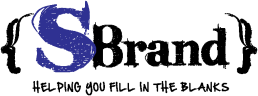 AGENDA[Client]Strategic Planning Community Meeting DateTime[Virtual/ In-Person?][Place] Zoom Link6:00	Welcome and Purpose of Meeting6:05	Introductions SBrand, Commissioners and Community 6:20	 Ground Rules and Hybrid Tips6:25	What is a Strategic Plan?6:30	Overview of Skagit County Process6:40	How this Plan will be Used6:50	Overview of the actual Strategic Plan7:00	Page by Page7:10	Feedback SectionIs the plan clear?Is anything missing from the plan?What improvements can we make?7:45	Question and Answer7:55	Wrap up